ΘΕΜΑ: «Πρόσκληση για σύγκληση Δημοτικού Συμβουλίου».Παρακαλούμε όπως προσέλθετε στο δημοτικό κατάστημα στο Ψυχικό επί της οδού Μαραθωνοδρόμου  αρ. 95 την 5ην του μηνός Φεβρουαρίου του έτους 2024 ημέρα της εβδομάδας Δευτέρα  και ώρα 17:00΄ σε συνεδρίαση του Δημοτικού Συμβουλίου δια ζώσης, σύμφωνα με τις διατάξεις του άρθρου 67 του Ν. 3852/2010 όπως τροποποιήθηκαν από το άρθρο 6 του Ν. 5056/2023 και ισχύουν, προκειμένου να αποφασίσουμε επί των κατωτέρω θεμάτων ημερήσιας διάταξης.ΘΕΜΑΤΑ  ΗΜΕΡΗΣΙΑΣ ΔΙΑΤΑΞΗΣΕπιλογή Συμπαραστάτη του Δημότη & της Επιχείρησης, σύμφωνα με το άρθρο 77 του Ν. 3852/2010, όπως ισχύει.Έγκριση της υπ’ αριθμ. 11/2024 απόφασης Δημοτικής Επιτροπής με θέμα: Λήψη απόφασης σχετικά με χορήγηση θέσης στάθμευσης ΑΜΕΑ (ΑΜΑ), στην οδό Αθ. Διάκου 4 στο Νέο Ψυχικό.Έγκριση της υπ’ αριθμ. 15/2024 απόφασης Δημοτικής Επιτροπής με θέμα: Λήψη απόφασης σχετικά με χορήγηση θέσης στάθμευσης ΑΜΕΑ (ΑΜΑ), στην οδό Αφαίας 21 στο Ψυχικό. Έγκριση της υπ’ αριθμ. 14/2024 απόφασης Δημοτικής Επιτροπής με θέμα: Λήψη απόφασης σχετικά με χορήγηση θέσης στάθμευσης ΑΜΕΑ (ΑΜΑ), στην οδό Μιαούλη 13 στο Νέο Ψυχικό.Έγκριση της υπ’ αριθμ. 12/2024 απόφασης Δημοτικής Επιτροπής με θέμα: Λήψη απόφασης σχετικά με χορήγηση θέσης στάθμευσης ΑΜΕΑ (ΑΜΑ), στην οδό ΣΤΑΗ 5 στο Νέο Ψυχικό.Έγκριση της υπ’ αριθμ. 13/2024 απόφασης Δημοτικής Επιτροπής με θέμα: Λήψη απόφασης σχετικά με χορήγηση θέσης στάθμευσης ΑΜΕΑ (ΑΜΑ), στην οδό Τρεμπεσίνας 26 στο Ψυχικό.Έγκριση της υπ’ αριθμ. 56/20-12-2023 απόφασης Επιτροπής Ποιότητας Ζωής με θέμα: Λήψη απόφασης περί έγκρισης ή μη θέσεων στάθμευσης πρεσβευτικής κατοικίας Καναδά στην οδ. Λουκή Ακρίτα αρ. 9 στην Κοινότητα Φιλοθέης.Έγκριση τροποποίησης της υπ’ αριθμ.189/2023 απόφασης της Οικονομικής Επιτροπής όσον αφορά την συγκρότηση της επιτροπής διενέργειας και αξιολόγησης προσφορών του ηλεκτρονικού ανοικτού διαγωνισμού για την προμήθεια γάλακτος για την κάλυψη των αναγκών του Δήμου Φιλοθέης-Ψυχικού και του Ν.Π.Δ.Δ. του Δήμου: «ΟΡΓΑΝΙΣΜΟΣ ΚΟΙΝΩΝΙΚΗΣ ΑΛΛΗΛΕΓΓΥΗΣ-ΠΡΟΣΤΑΣΙΑΣ, ΠΟΛΙΤΙΣΜΟΥ & ΑΘΛΗΤΙΣΜΟΥ» (Ο.Κ.Α.Π.Α.).Έγκριση τροποποίησης της υπ’ αριθμ.190/2023 απόφασης της Οικονομικής Επιτροπής όσον αφορά την συγκρότηση της επιτροπής διενέργειας και αξιολόγησης προσφορών του ηλεκτρονικού ανοικτού διαγωνισμού για την παροχή της υπηρεσίας: «Ασφάλιση των ακινήτων και μεταφορικών μέσων του Δήμου Φιλοθέης-Ψυχικού».Συγκρότηση Δημοτικής Επιτροπής Ισότητας των Φύλων του Δημοτικού Συμβουλίου.Λήψη απόφασης για την έγκριση – διάθεση της δαπάνης για τη πρόσληψη προσωπικού με σύμβαση εργασίας ιδιωτικού δικαίου ορισμένου χρόνου (δίμηνες συμβάσεις παιδικοί σταθμοί).Λήψη απόφασης για την έγκριση – διάθεση της δαπάνης για τη πρόσληψη προσωπικού με σύμβαση εργασίας ιδιωτικού δικαίου ορισμένου χρόνου (δίμηνες συμβάσεις αθλητικά κέντρα).Ανάθεση στον Δικηγόρο Ιωάννη Βοσκόπουλο για να παραστεί ενώπιον του Γ’ Τριμελούς Πλημμελειοδικείου Αθηνών προς υπεράσπιση της Υπαλλήλου του Δήμου Καλλιόπης Τοκάτογλου.Ανάθεση στον Δικηγόρο Βασίλειο Παπαδημητρίου για να παραστεί, συντάξει και καταθέσει υπόμνημα ενώπιον του Τριμελούς Διοικητικού Εφετείου Αθηνών επί της αίτησης ακύρωσης της «ΣΚΑΛΩΜΕΝΟΣ ΑΡΙΣΤΟΜΕΝΗΣ ΓΕΩΡΓΙΟΣ ΚΑΙ ΣΙΑ Ο.Ε.»Ανάθεση στη δικηγόρο Νεκταρία Σκοτίδα να παραστεί και να συντάξει υπόμνημα ενώπιον του Α’ Τμήματος του Διοικητικού Εφετείου Αθηνών επί της ασκηθείσης προσφυγής της FAIRYNAILS-ΠΡΟΪΟΝΤΑ ΚΑΙ ΥΠΗΡΕΣΙΕΣ ΟΜΟΡΦΙΑΣ ΑΝΩΝΥΜΗ ΕΤΑΙΡΕΙΑ «FAIRYNAILS A.E.»Ανάθεση στον Δικηγόρο Νικόλαο Σταυρουλόπουλο να παραστεί ενώπιον του Β’ Τριμελούς Πλημμελειοδικείου Αθηνών προς υπεράσπιση του Υπαλλήλου του Δήμου Φιλοθέης-Ψυχικού Γεωργίου Γιακουβάκη.   Ανάθεση στον Δικηγόρο κ. Πλάτωνα Νιάδη να παραστεί, να συντάξει και να καταθέσει προτάσεις μαζί με όλα τα απαιτούμενα έγγραφα στο Πολυμελές Πρωτοδικείο Αθηνών, επί της αγωγής της ΚΕΚΡΩΨ ΑΕ κατά του Δήμου Φιλοθέης – Ψυχικού, για το Ο.Τ. 161. 1. ΔΕΛΑΚΟΥΡΙΔΗΣ ΙΩΑΝΝΗΣ2. ΣΑΜΑΡΟΠΟΥΛΟΣ ΒΥΡΩΝ-ΠΑΥΛΟΣ3. ΝΑΚΑΣ ΑΡΙΣΤΕΙΔΗΣ4. ΑΓΓΕΛΟΠΟΥΛΟΣ ΗΛΙΑΣ5. ΓΚΙΖΕΛΗ ΑΛΙΚΗ6. ΛΙΑΠΗΣ ΒΑΣΙΛΕΙΟΣ7. ΜΠΡΕΛΛΑΣ ΓΕΩΡΓΙΟΣ8. ΑΛΕΞΟΠΟΥΛΟΥ ΑΙΚΑΤΕΡΙΝΗ9. ΧΑΝΑΚΟΥΛΑ ΑΘΗΝΑ10. ΠΑΛΤΖΟΓΛΟΥ ΕΥΦΗΜΙΑ-ΕΛΕΝΗ11. ΤΡΕΖΟΥ ΜΑΡΙΑ-ΕΛΕΝΗ12. ΒΛΑΧΟΣ ΣΠΥΡΙΔΩΝ13. ΓΑΤΟΣ ΓΕΩΡΓΙΟΣ-ΑΛΚΙΒΙΑΔΗΣ14. ΒΑΒΕΤΣΗ ΧΡΥΣΑΝΘΗ15. ΑΝΔΡΟΥΤΣΟΠΟΥΛΟΥ-ΔΗΜΟΥ ΧΡΙΣΤΟΦΙΛΙΑ16. ΓΑΛΑΝΗΣ ΔΗΜΗΤΡΙΟΣ17. ΒΥΘΟΥΛΚΑ-ΧΑΤΖΗΓΕΩΡΓΙΟΥ ΣΟΦΙΑ18. ΖΕΠΠΟΥ-ΧΑΡΛΑΥΤΗ ΕΛΕΝΗ19. ΠΑΠΑΧΡΟΝΗΣ ΓΕΩΡΓΙΟΣ20. ΣΙΝΑΝΙΩΤΟΥ ΧΑΡΙΚΛΕΙΑ21. ΔΗΜΟΥΛΑ ΕΛΙΣΣΑΒΕΤ-ΕΛΕΝΗ22. ΧΑΤΖΗΑΘΑΝΑΣΙΑΔΟΥ ΦΑΝΗ23. ΜΠΟΥΛΟΥΓΑΡΗΣ ΕΥΑΓΓΕΛΟΣ24.  ΑΠΟΣΤΟΛΑΚΗ ΜΑΡΙΑ25. ΖΑΦΕΙΡΟΠΟΥΛΟΥ-ΣΑΡΡΗ ΠΕΡΣΕΦΟΝΗ-ΑΛΚΗΣΤΙΣ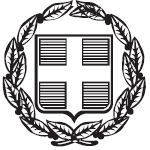 ΕΛΛΗΝΙΚΗ ΔΗΜΟΚΡΑΤΙΑΕΛΛΗΝΙΚΗ ΔΗΜΟΚΡΑΤΙΑΨυχικό, 01-02-2024Ψυχικό, 01-02-2024ΔΗΜΟΣ ΦΙΛΟΘΕΗΣ – ΨΥΧΙΚΟΥΔΗΜΟΣ ΦΙΛΟΘΕΗΣ – ΨΥΧΙΚΟΥΑριθμ. Πρωτ. 1886Αριθμ. Πρωτ. 1886ΓΡΑΦΕΙΟ ΔΗΜΟΤΙΚΟΥ ΣΥΜΒΟΥΛΙΟΥΓΡΑΦΕΙΟ ΔΗΜΟΤΙΚΟΥ ΣΥΜΒΟΥΛΙΟΥΠΡΟΣ:1) ΔΗΜΑΡΧΟ ΦΙΛΟΘΕΗΣ-ΨΥΧΙΚΟΥ2) ΤΑ ΤΑΚΤΙΚΑ ΜΕΛΗ ΤΟΥ ΔΗΜ. ΣΥΜΒΟΥΛΙΟΥ ΦΙΛΟΘΕΗΣ-ΨΥΧΙΚΟΥ3) ΤΟΝ ΓΕΝΙΚΟ ΓΡΑΜΜΑΤΕΑ ΔΗΜΟΥ ΦΙΛΟΘΕΗΣ – ΨΥΧΙΚΟΥ4) ΠΡΟΪΣΤΑΜΕΝΟΥΣ Δ/ΝΣΕΩΝ ΔΗΜΟΥ ΦΙΛΟΘΕΗΣ-ΨΥΧΙΚΟΥΜαραθωνοδρόμου 95Μαραθωνοδρόμου 951) ΔΗΜΑΡΧΟ ΦΙΛΟΘΕΗΣ-ΨΥΧΙΚΟΥ2) ΤΑ ΤΑΚΤΙΚΑ ΜΕΛΗ ΤΟΥ ΔΗΜ. ΣΥΜΒΟΥΛΙΟΥ ΦΙΛΟΘΕΗΣ-ΨΥΧΙΚΟΥ3) ΤΟΝ ΓΕΝΙΚΟ ΓΡΑΜΜΑΤΕΑ ΔΗΜΟΥ ΦΙΛΟΘΕΗΣ – ΨΥΧΙΚΟΥ4) ΠΡΟΪΣΤΑΜΕΝΟΥΣ Δ/ΝΣΕΩΝ ΔΗΜΟΥ ΦΙΛΟΘΕΗΣ-ΨΥΧΙΚΟΥΨΥΧΙΚΟ, Τ.Κ. 154 52ΨΥΧΙΚΟ, Τ.Κ. 154 521) ΔΗΜΑΡΧΟ ΦΙΛΟΘΕΗΣ-ΨΥΧΙΚΟΥ2) ΤΑ ΤΑΚΤΙΚΑ ΜΕΛΗ ΤΟΥ ΔΗΜ. ΣΥΜΒΟΥΛΙΟΥ ΦΙΛΟΘΕΗΣ-ΨΥΧΙΚΟΥ3) ΤΟΝ ΓΕΝΙΚΟ ΓΡΑΜΜΑΤΕΑ ΔΗΜΟΥ ΦΙΛΟΘΕΗΣ – ΨΥΧΙΚΟΥ4) ΠΡΟΪΣΤΑΜΕΝΟΥΣ Δ/ΝΣΕΩΝ ΔΗΜΟΥ ΦΙΛΟΘΕΗΣ-ΨΥΧΙΚΟΥτηλ.:213 2014743-7441) ΔΗΜΑΡΧΟ ΦΙΛΟΘΕΗΣ-ΨΥΧΙΚΟΥ2) ΤΑ ΤΑΚΤΙΚΑ ΜΕΛΗ ΤΟΥ ΔΗΜ. ΣΥΜΒΟΥΛΙΟΥ ΦΙΛΟΘΕΗΣ-ΨΥΧΙΚΟΥ3) ΤΟΝ ΓΕΝΙΚΟ ΓΡΑΜΜΑΤΕΑ ΔΗΜΟΥ ΦΙΛΟΘΕΗΣ – ΨΥΧΙΚΟΥ4) ΠΡΟΪΣΤΑΜΕΝΟΥΣ Δ/ΝΣΕΩΝ ΔΗΜΟΥ ΦΙΛΟΘΕΗΣ-ΨΥΧΙΚΟΥfax:210 67260811) ΔΗΜΑΡΧΟ ΦΙΛΟΘΕΗΣ-ΨΥΧΙΚΟΥ2) ΤΑ ΤΑΚΤΙΚΑ ΜΕΛΗ ΤΟΥ ΔΗΜ. ΣΥΜΒΟΥΛΙΟΥ ΦΙΛΟΘΕΗΣ-ΨΥΧΙΚΟΥ3) ΤΟΝ ΓΕΝΙΚΟ ΓΡΑΜΜΑΤΕΑ ΔΗΜΟΥ ΦΙΛΟΘΕΗΣ – ΨΥΧΙΚΟΥ4) ΠΡΟΪΣΤΑΜΕΝΟΥΣ Δ/ΝΣΕΩΝ ΔΗΜΟΥ ΦΙΛΟΘΕΗΣ-ΨΥΧΙΚΟΥemail:epitropesds@0177.syzefxis.gov.gr1) ΔΗΜΑΡΧΟ ΦΙΛΟΘΕΗΣ-ΨΥΧΙΚΟΥ2) ΤΑ ΤΑΚΤΙΚΑ ΜΕΛΗ ΤΟΥ ΔΗΜ. ΣΥΜΒΟΥΛΙΟΥ ΦΙΛΟΘΕΗΣ-ΨΥΧΙΚΟΥ3) ΤΟΝ ΓΕΝΙΚΟ ΓΡΑΜΜΑΤΕΑ ΔΗΜΟΥ ΦΙΛΟΘΕΗΣ – ΨΥΧΙΚΟΥ4) ΠΡΟΪΣΤΑΜΕΝΟΥΣ Δ/ΝΣΕΩΝ ΔΗΜΟΥ ΦΙΛΟΘΕΗΣ-ΨΥΧΙΚΟΥ1) ΔΗΜΑΡΧΟ ΦΙΛΟΘΕΗΣ-ΨΥΧΙΚΟΥ2) ΤΑ ΤΑΚΤΙΚΑ ΜΕΛΗ ΤΟΥ ΔΗΜ. ΣΥΜΒΟΥΛΙΟΥ ΦΙΛΟΘΕΗΣ-ΨΥΧΙΚΟΥ3) ΤΟΝ ΓΕΝΙΚΟ ΓΡΑΜΜΑΤΕΑ ΔΗΜΟΥ ΦΙΛΟΘΕΗΣ – ΨΥΧΙΚΟΥ4) ΠΡΟΪΣΤΑΜΕΝΟΥΣ Δ/ΝΣΕΩΝ ΔΗΜΟΥ ΦΙΛΟΘΕΗΣ-ΨΥΧΙΚΟΥΗ ΠΡΟΕΔΡΟΣ ΔΗΜΟΤΙΚΟΥ ΣΥΜΒΟΥΛΙΟΥΠΙΝΑΚΑΣ ΠΑΡΑΛΗΠΤΩΝΑΛΕΞΟΠΟΥΛΟΥ ΑΙΚΑΤΕΡΙΝΗ